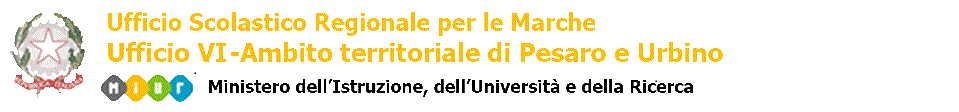 ESAME DI QUALIFICA REGIONALE Relazione di presentazione del candidato con PDPDENOMINAZIONE DEL TITOLO DI STUDIO CONSEGUITODENOMINAZIONE DELL’ ISTITUZIONE SCOLASTICA PLESSO SCOLASTICOA.S. 20   /20INFORMAZIONI GENERALI SULL’ALUNNOClasse 3 …INFORMAZIONI GENERALI SULL’ALUNNOClasse 3 …INFORMAZIONI GENERALI SULL’ALUNNOClasse 3 …INFORMAZIONI GENERALI SULL’ALUNNOClasse 3 …Nome e CognomeLuogo di nascitaData di nascitaTipologia BesPRESENTAZIONE DELL’ALUNNOMETODOLOGIE DIDATTICHESTRUMENTI E CRITERI DI VERIFICA E VALUTAZIONEINDICAZIONI PER LE PROVE D’ESAME DI QUALIFICAPROVA MULTIDISCIPLINARE PROVA ESPERTA PER OPERATORE ….PROVA ORALERICHIESTE ALLA COMMISSIONE D’ESAMEIl Consiglio di Classe in conformità a quanto indicato nel PDP e svolto durante l’anno chiede:REDATTORI DELLA RELAZIONE DI PRESENTAZIONE AGLI ESAMI DI QUALIFICA REGIONALEREDATTORI DELLA RELAZIONE DI PRESENTAZIONE AGLI ESAMI DI QUALIFICA REGIONALEREDATTORI DELLA RELAZIONE DI PRESENTAZIONE AGLI ESAMI DI QUALIFICA REGIONALEQualifica Nome e CognomeFirmaDirigente ScolasticoDocente di Docente di Docente di Docente di Docente di Docente di Docente di Docente di Docente di Docente di Luogo e Data